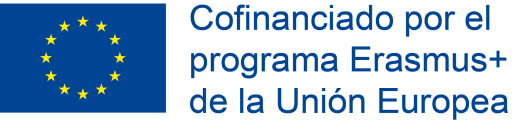 CONVOCATORIA BECAS ERASMUS Para Recién tituladosCICLOS FORMATIVOS DE GRADO MEDIODESTINATARIOS: alumnado RECIEN TITULADO.Puede solicitar  en esta convocatoria el alumnado que:Tituló en el año 2020  o Que titule en 2021DESTINOS:   ITALIA, POLONIA, ALEMANIADURACIÓN DE LA ESTANCIA: 2 opciones60 días 	(1ª quincena de julio a 1ª quincena de septiembre)90 días 	(2ª quincena de septiembre a 2ª quincena de diciembre) NÚMERO DE PLAZAS Se ofertan un total de 40 becas de movilidad para prácticas que se repartirán entre los centros que forman parte del consorcio.El número de movilidades a realizar por cada centro se asignará en base a criterios de reparto equitativos y justos diseñados por el Comité de Dirección del Consorcio. El equipo de coordinación del Proyecto asignará a cada participante una empresa de prácticas concreta. En dicho proceso se tendrán en cuenta los objetivos individuales de aprendizaje, así como los niveles de competencia lingüística, personal y profesional del participante.Durante la movilidad, el alumnado participante recibirá formación lingüística en línea de carácter obligatorio.CUANTÍA DE LAS BECAS:La subvención tiene una partida de “Ayuda para Viaje” y otra de “Apoyo Individual”, destinada a cubrir los costes de alojamiento, seguro y una ayuda para manutención y transporte local. La cuantía total de la beca es suficiente para cubrir los costes de la estancia y variará en función del país de destino.PLAZO Y LUGAR DE PRESENTACIÓN DE SOLICITUDESFECHA MÁXIMA DE ENTREGA DE SOLICITUDES: 19/03/2021PUBLICACIÓN PROVISIONAL ADMITIDOS Y RESERVAS: 09/04/2021PUBLIC.LISTADO DEFINITIVO ADMITIDOS Y RES.:  14/04/2021Los solicitantes deberán enviar el formulario de solicitud que se adjunta al email erasmusfpsa@gmail.com  Asunto: “GM Recién titulados”CRITERIOS DE VALORACIÓN DE CANDIDATURASLos candidatos que ya fueron seleccionados para participar en las movilidades canceladas por motivo de la crisis del COVID, no volverán a ser evaluados. Sólo deberán cumplir el requisito sine qua non que les concede la condición de “Recién Titulados”, descritos en el apartado “DESTINATARIOS” de estas Bases.Para las demás candidaturas, las variables a evaluar son las siguientes, en función de su situación en el momento de la presentación de la solicitud (Recién Titulados o estudiantes de 2º de un CFGM):30% Expediente Académico: (Máximo 3 puntos)Recién titulados: Nota media global del ciclo formativo cursado (primer y segundo curso).Estudiantes de 2º de un CF de Grado Medio: Nota media del primer curso del ciclo y del primer trimestre del segundo año20% Nivel de Idiomas (Máximo 2 puntos)El alumnado que solicite viajar a Polonia o Alemania efectuará una prueba escrita y oral de inglés, preparada a tal efecto por el departamento de idiomas, debiendo el candidato o candidata obtener un nivel mínimo equivalente al B1. Deberá demostrar poseer la capacidad de comunicación y fluidez suficientes que le permita realizar las prácticas en el país de destino. En el caso en que un solicitante tuviera conocimientos de alemán o polaco, deberá acreditar un nivel B1 mediante la entrega de una titulación oficial. Respecto al alumnado que seleccione Italia como país de destino, el conocimiento de italiano se valorará como variable de desempate de candidaturas, no puntuándose el Criterio “Nivel de Idiomas” y pasando a ser la ponderación del 40% para el criterio “Expediente Académico” y 60% “Informe del Orientador del Centro y Valoración del Equipo Educativo”.50% Informe del Orientador del centro y Valoración del Equipo Educativo del ciclo en que se encuentre matriculado y los responsables del programa ERASMUS + en la que se tendrán en cuenta los siguientes ítems: Responsabilidad, autonomía personal, capacidad de resolución de problemas, habilidades sociales y de relación, compromiso e interés demostrado en las fases previas a la selección definitiva (Máximo 5 puntos)La puntuación mínima obtenida para adquirir la consideración de APTO para participar en las estancias será de 6,5.